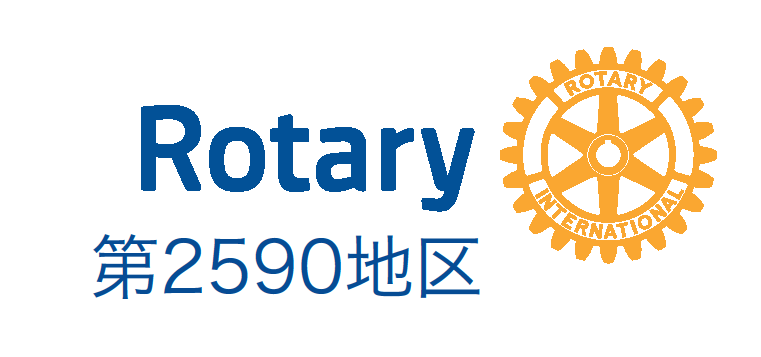 国際ロータリー第2590地区　2023-24年度　ロータリー財団奨学金申請フォーム（B）（地区補助金）本人について連絡先語学力話したり、読み書きすることのできる言語（母国語を含む）をすべて記入してください。緊急連絡先学歴在学した教育機関のうち、最近のものを2つ挙げてください。一番最近に通った学校：それ以前に通った学校：職歴職歴があれば、在職した勤務先のうち、最近のものを2つ挙げてください。一番最近の勤務先：それ以前の勤務先：理由・目的この奨学金を通じて、どのようにロータリー財団の使命（健康状態を改善し、教育への支援を高め、貧困を救済することを通じて、世界理解、親善、平和を達成できるようにすること）に貢献できると考えていますか。２～3文で簡潔に記入してください。あなたがこの奨学金にふさわしいと思う理由を、600字程度で説明してください（これまでの経験、理念、考え方など）。奨学金による学業・研究奨学金を使って通う学校（または行う研究）について、記入してください。奨学金期間が終了した直後に、どのような仕事／学業に就く計画ですか（700字以内）。あなたの長期的なキャリア目標を記入してください（700字以内）。予算予算を立てるために使用した現地通貨と、1米ドルあたりの為替レート（最新のもの）を記入してください。以下の内容について、費用（概算）を記入してください。また授業料について料金表または見積書を添付してください。資金調達奨学金の授与額は、上限27,000米ドルです。これを超える分については、奨学生個人の負担となります。奨学金以外にあなたが利用できる財源を挙げてください。ロータリーの奨学金以外に利用する奨学金があれば挙げてください。上記、記載内容に間違いありません。また、募集案内・要項にある奨学生の義務、注意事項を理解しました。以上推薦クラブ記入欄上記、申請者を推薦します。　姓：名：Family name：Family name：Family name：Family name：Family name：First name：First name：国籍：国籍：本籍地：本籍地：本籍地：生年月日：生年月日：生年月日：生年月日：年／月／日年／月／日年／月／日年／月／日年／月／日性別：性別：性別： 男性	 女性 男性	 女性 男性	 女性 男性	 女性 男性	 女性 男性	 女性Eメールアドレス：Eメールアドレス：Eメールアドレス：現住所：郵便番号：郵便番号：国：電話番号（自宅）：電話番号（自宅）：電話番号（自宅）：電話番号（自宅）：電話番号（携帯）：電話番号（携帯）：電話番号（携帯）：言語名書く能力話す能力姓名：続柄：続柄：Eメールアドレス：Eメールアドレス：Eメールアドレス：住所：郵便番号：郵便番号：国：国：電話番号（自宅）：電話番号（自宅）：電話番号（自宅）：電話番号（自宅）：電話番号（携帯）：電話番号（携帯）：電話番号（携帯）：電話番号（携帯）：教育機関名：教育機関名：教育機関名：取得した学位：取得した学位：取得した学位：取得した学位：所在地：専攻分野：専攻分野：GPA（成績）：GPA（成績）：GPA（成績）：GPA（成績）：在学期間：年／月／日　～　年／月／日教育機関名：教育機関名：教育機関名：取得した学位：取得した学位：取得した学位：取得した学位：所在地：専攻分野：専攻分野：GPA（成績）：GPA（成績）：GPA（成績）：GPA（成績）：在学期間：年／月／日　～　年／月／日勤務先名：勤務先名：最近の役職：最近の役職：最近の役職：所在地：業務内容：業務内容：在職期間：在職期間：年／月／日　～　年／月／日年／月／日　～　年／月／日勤務先名：勤務先名：最近の役職：最近の役職：最近の役職：所在地：業務内容：業務内容：在職期間：在職期間：年／月／日　～　年／月／日年／月／日　～　年／月／日教育機関名：教育機関名：教育機関名：所在地：使用されている言語：使用されている言語：使用されている言語：使用されている言語：ウェブサイト：ウェブサイト：ウェブサイト：専攻課程：専攻課程：課程の開始日：課程の開始日：課程の開始日：年／月／日年／月／日年／月／日課程の終了日：年／月／日出発予定日：出発予定日：出発予定日：年／月／日年／月／日年／月／日帰国予定日：年／月／日入学許可：　 取得済　　　 取得見込み：入学許可：　 取得済　　　 取得見込み：入学許可：　 取得済　　　 取得見込み：入学許可：　 取得済　　　 取得見込み：入学許可：　 取得済　　　 取得見込み：年／月／日年／月／日年／月／日現地通貨：　為替レート（1米ドルあたり）：内容カテゴリー費用（現地通貨）費用（米ドル）1:授業料授業料2:部屋代宿泊申請者署名：署名日：年／月／日ロータリークラブ名：クラブ会長署名：署名日：